Конкурс «Юна Слобожаночка»27 листопада 2020 року відбувся традиційний конкурс для дівчат «Юна Слобожаночка», який організувала служба «Козацькі таланти». Хоча конкурс проходив в умовах карантинних обмежень, але це не завадило учасницям добре підготуватись та показати свої творчі здібності. Всі конкурсантки були неперевершеними та одержали нагороди у певних номінаціях: «Пані Артистичність», «Пані Вишуканість», «Пані Граціозність», «Пані Загадковість», «Пані Креативність», «Пані Усмішка», «Пані Чарівність», «Пані артистичність», а звання «Юна Слобожаночка» – учениця 6-го класу Загоруйко Валерія. Піднесений настрій, добре підготовлені виступи конкурсанток та груп підтримки від класів і  педагогічного колективу зробили це свято яскравим, творчим і цікавим.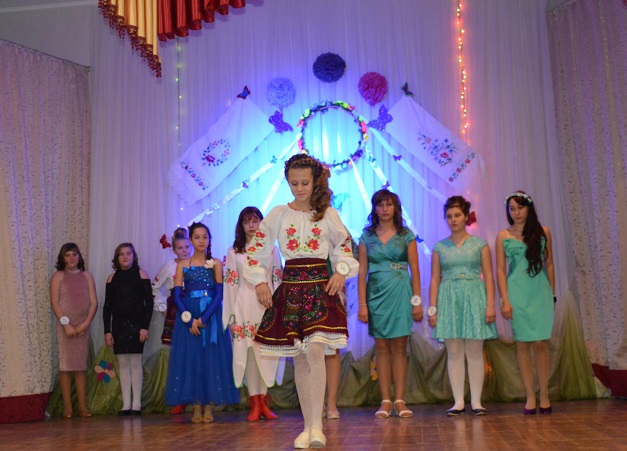 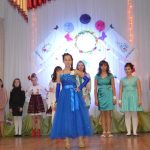 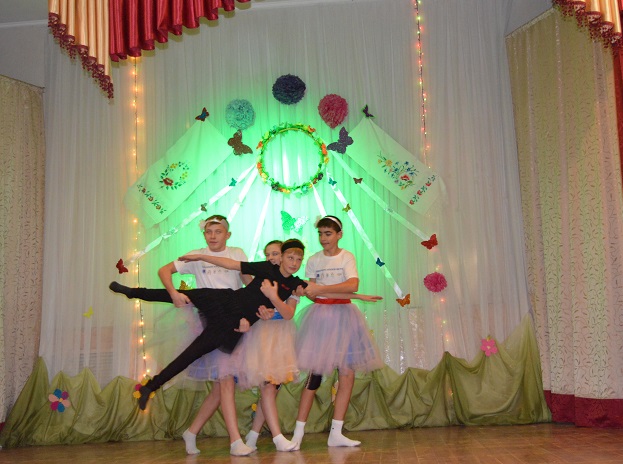 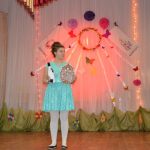 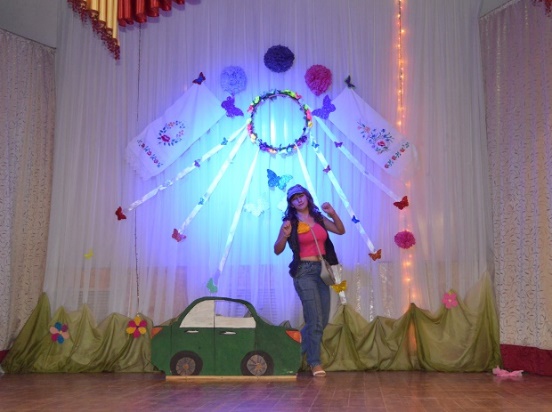 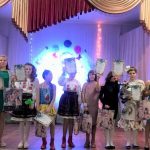 